Муниципальное бюджетное общеобразовательное учреждениеЛенинская средняя общеобразовательная школаП Р И К А Зп. Ленинский22.09.2021                                                                                                    № 201О проведении Всероссийской олимпиады для школьников в 2021-2022 учебном году.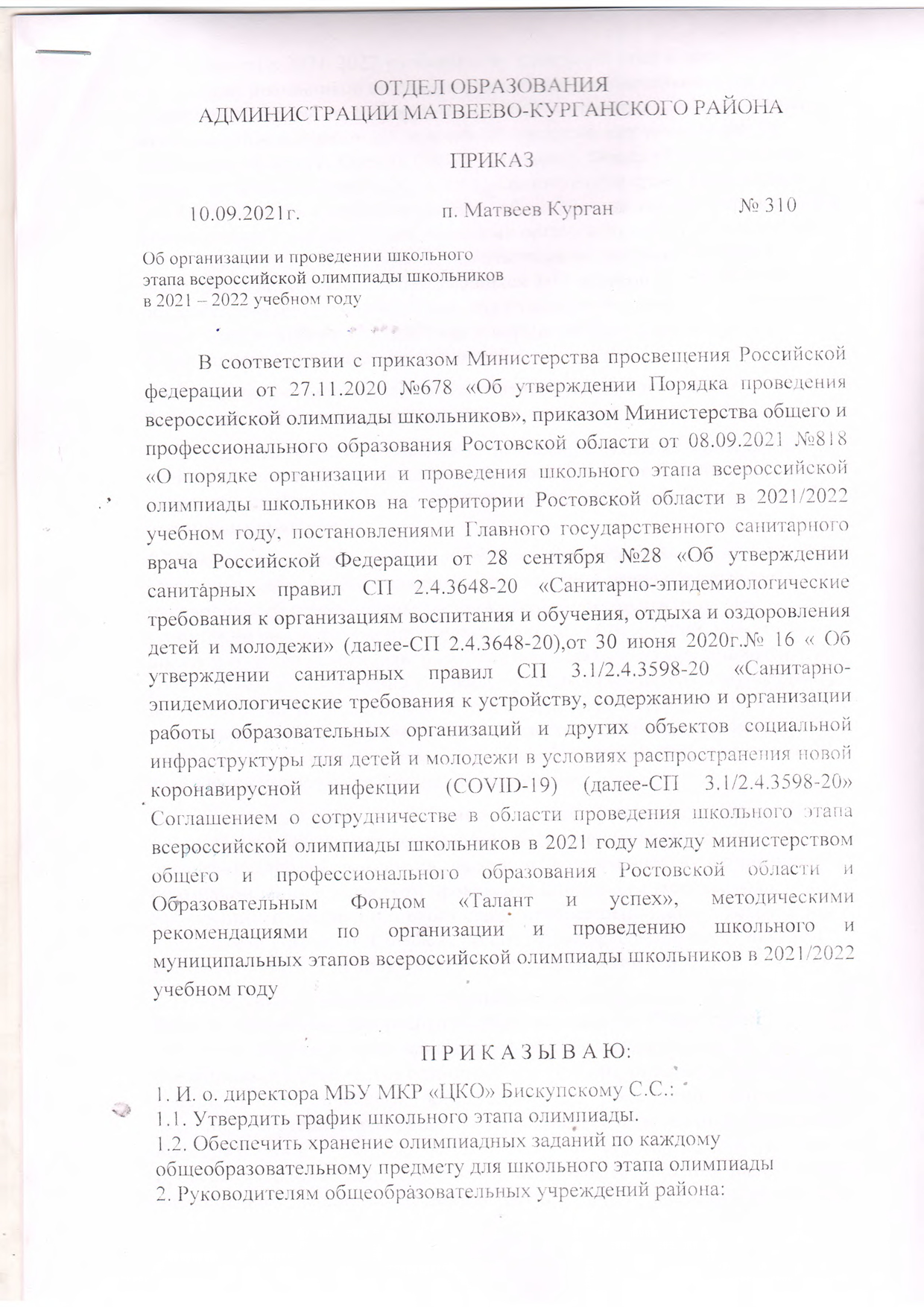 ПРИКАЗЫВАЮ:Назначить ответственным за организацию участия обучающихся школы в пригласительном этапе ВсОШ в 2021/2022 учебном году Останину Ю.П.,  заместителя директора по УВР.Останиной Ю.П.:2.1. организовать проведение и участие обучающихся в этапе ВсОШ,2.2. разместить информацию о порядке проведения этапов Олимпиады с указанием конкретных дат на официальном сайте,2.3. осуществлять контроль за прохождением всех этапов олимпиады.Педагогам-предметникам: Ознакомиться с настоящим Приказом и Приложениями к нему, организовать проведение и участие обучающихся в пригласительном этапе ВсОШ в 2021/2022 учебном году по химии, биологии, математике, физике, астрономии, информатике с использованием информационно- коммуникационных технологий на платформе «Сириус.Курсы» в установленные сроки  в соответствии с графиком (Приложение 1 )Обеспечить каждого желающего ученика 4-11 классов материалом для подготовки к Олимпиадам.Сформировать списки участников пригласительного этапа олимпиады, обеспечить участие обучающихся в ВсОШ, согласно сформированным спискам и интересов школьников.Проинформировать обучающихся о новых формах проведения олимпиад ВсОШ (Приложение 2).Возложить персональную ответственность на учителей-предметников за организацию, участие и результаты участия школьников в пригласительном этапе ВсОШ (для учителей, имеющих квалификационную категорию наличие призеров/победителей на данном этапе обязательно), за массовость участия школьников в указанных олимпиадах на пригласительном этапе (не менее 50% обучающихся школы).Классным руководителям:Обеспечить информирование обучающихся и их родителей (законных представителей) о порядке проведения пригласительного этапа ВсОШ и графике его проведения.Собрать информацию в вверенном им классе – кто из обучающихся в какой олимпиаде собирается принимать участие в пригласительном этапе; исключить возможность наложения (пересечения олимпиад); проинформировать родителей (законных представителей) о выбранных ребёнком олимпиадах. Списки детей по предметам передать учителю-предметнику, работающему в данном классе.Контролировать участие обучающихся в выбранных ими олимпиадах.                                             Директор школы ___________/А.Н. Кошелева/Ознакомлены:________/Ю.П. Останина/, _______/С.А. Гончарова/________/А.В. Ткачева/_______/В.Н. Валковская/,  _______/С.С. Моргунов/, __________/Т.А. Жукова/_______/О.И. Бузаненко/, _________/Ю.А. Древаль/